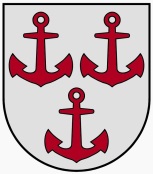 LATVIJAS  REPUBLIKASALACGRĪVAS NOVADA DOMEReģ.Nr.90000059796, Smilšu ielā 9, Salacgrīvā, Salacgrīvas novadā, LV – 4033, Tālrunis sekretārei: 64 071 973; fakss: 64 071 993; e-pasts: dome@salacgriva.lvSaistošo noteikumu Nr.14 „Par neapbūvētu zemes gabalu nomas maksas aprēķināšanas kārtību Salacgrīvas novadā”” paskaidrojuma rakstsSalacgrīvas novada domespriekšsēdētāja vietnieksattīstības jautājumos	 						Jānis CīrulisPaskaidrojuma raksta sadaļasNorādama informācija1. Īss projekta satura izklāstsNoteikumi izdoti saskaņā ar likuma "Par pašvaldībām" 43.panta pirmās daļas 13.punktu un 2018.gada 19.jūnija Ministru kabineta noteikumu                  Nr. 350 “Publiskas personas zemes nomas un apbūves tiesības noteikumi” 31.punktu, lai noteiktu zemes nomas maksas aprēķināšanas kārtību iznomātajiem pašvaldības zemes gabaliem, sadalot tos pa lietošanas mērķiem (mazdārziņu teritorijas; zemes gabali, kas tiek izmantoti personisko palīgsaimniecību vajadzībām atbilstoši likuma "Par zemes reformu Latvijas Republikas lauku apvidos" 7. pantam; starpgabali vai neapbūvēti zemesgabali (tostarp zemesgabals ielu sarkanajās līnijās), kas nav iznomājams patstāvīgai izmantošanai un tiek iznomāts tikai piegulošā nekustamā īpašuma īpašniekam vai lietotājam; zemesgabali, kas tiek iznomāts biedrībām vai nodibinājumiem, kuru darbība sniedz nozīmīgu labumu sabiedrībai vai kādai tās daļai, kā arī starptautiskajām organizācijām), lai uz minētajiem zemesgabaliem tiktu attiecināta saistošajos noteikumos  noteiktā kārtība, kādā Pašvaldība aprēķina zemes nomas maksu.2018.gada 19.jūnija Ministru kabineta noteikumu Nr. 350 “Publiskas personas zemes nomas un apbūves tiesības noteikumi” 30.punkts nosaka neapbūvētu zemes gabalu nomas maksu, zemesgabaliem, kuri iznomāti iepriekš minēto noteikumu 29.punktā minētajos gadījumos. Pašvaldībai savos saistošajos noteikumos ir tiesības noteikt lielāku nomas maksu par pašvaldības neapbūvētajiem zemesgabaliem, nekā minēts  2018.gada 19.jūnija Ministru kabineta noteikumu Nr. 350 “Publiskas personas zemes nomas un apbūves tiesības noteikumi” 30.1., 30.2., un 30.3.apakšpunktā. Saistošajos noteikumos ir noteikta lielāka zemesgabalu nomas maksa.2. Saistošo noteikumu nepieciešamības pamatojums2018.gada 1.jūlijā stājās spēkā Ministru kabineta noteikumi Nr. 350 “Publiskas personas zemes nomas un apbūves tiesības noteikumi”, atbilstoši kuru Noslēguma jautājumu 139.punktam  pašvaldības izvērtē saskaņā ar Ministru kabineta 2007. gada 30. oktobra noteikumu Nr. 735 "Noteikumi par publiskas personas zemes nomu" 18. punktu izdotos pašvaldību saistošos noteikumus un, ja nepieciešams, līdz 2019. gada                     1. janvārim izdod jaunus saistošos noteikumus. Saistošie noteikumi izdoti atbilstoši 2018.gada 1.jūlija Ministru kabineta noteikumu Nr. 350 “Publiskas personas zemes nomas un apbūves tiesības noteikumi” 31.punktā dotajam deleģējumam pašvaldībai ar saistošajiem noteikumiem noteikt nomas maksu par pašvaldības neapbūvētajiem zemes gabaliem.3. Informācija par plānoto projekta ietekmi uz pašvaldības budžetuPlānotā ietekme uz pašvaldības budžetu – ieņēmumu palielinājums gadā 1435 euro. 4. Informācija par plānoto projekta ietekmi uz uzņēmējdarbības vidi pašvaldības teritorijāSaistošie noteikumi tiešā veidā neietekmēs uzņēmējdarbību pašvaldības teritorijā. Mērķgrupa, uz kuru attiecināms saistošo noteikumu tiesiskais regulējums ir fiziskas un juridiskas personas, kuras vēlas nomā pašvaldības zemes gabalus un līdz ar to tiks radītas vienlīdzīgas tiesības visām mērķgrupām, visā novada teritorijā.5. Informācija par administratīvajām procedūrāmPersonas, informāciju par pašvaldības valdījumā vai turējumā esošiem iznomājamiem zemesgabaliem var iegūt Salacgrīvas novada domes mājas lapā www.salacgriva.lv, un saskaņā ar 2018.gada 1.jūlija Ministru kabineta noteikumu Nr. 350 37.punktu iesniedz iesniegumu Salacgrīvas novada domē vai Ainažu un Liepupes pārvaldēs.6. Informācija par konsultācijām ar privātpersonāmSaistošo noteikumu projekts un projekta paskaidrojuma raksts ievietots www.salacgriva.lv.